Employee Annual Fund Giving Challenge 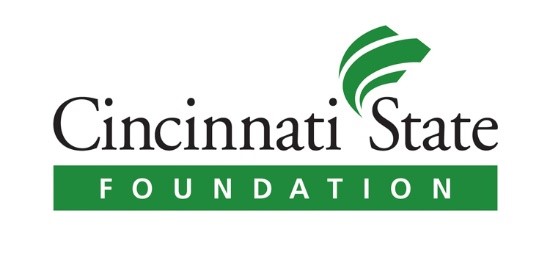 (Campaign 11.20.2023 to 12.13.2023) 	          ☐ Student Support Services	         ☐ State-of-the-Art Equipment and FacilitiesATION☐ I would like to give to the Employee Annual Fund Giving Challenge via Payroll Deduction     (Deductions will begin on 01/05/2024)	Payroll Deduction Terms:       $ _____________ for _________ # of pay periods                                                                                                              OR $ _____________ per pay period in perpetuity	           ☐ Enclosed is my cash/check donation of $ ___________________________		(circle one)	  ☐ Please charge my credit card $ ____________________________________               For credit card contributions, please provide a phone number you can be reached at to process a secure transaction:                  Phone Number ________________________________________________	If you want your gift to go to specific funds, please mark your selection from the list below. If you do not designate your gift, it will be recorded as unrestricted.DIVISION & CAMPUS DONATIONSBusiness and Technologies DivisionCincinnati State West - Harrison CampusCincinnati Sate – Middletown CampusHealth & Public Safety DivisionHumanities and Sciences DivisionEngineering & Information Technologies DivisionEnrollment & Student DevelopmentWorkforce Development CenterADDITIONAL FUND OPTIONSOTHER INITIATIVES & SERVICESAlumni Association Career ClosetCollegiate Leadership ClubCState AccelerateEngageSurge Food CupboardPresident Posey's Workforce Focus FundJohnnie Mae Berry LibraryOther __________________________Scholarship Recognition DinnerStudent ActivitiesStudent Relief FundsStudent Retention Focus FundUnrestricted endowmentSCHOLARSHIPS – Scholarship gifts of $300 or more, you will receive an invite to the Scholarship Recognition Dinner1 Night, 12 Kitchens Culinary ScholarshipAAUP John M. Battistone ScholarshipAAUP Ken Stoll ScholarshipThe Abraham Lincoln Scholarship FundAdult Learner ScholarshipAlumni Annual ScholarshipAlumni Endowed ScholarshipAudio / Video Production Scholarship FundBe Great! Scholarship – Butler TechBe Great! Scholarship – CPS / CYCBrewing Science ScholarshipCecilia Unzicker Randall Memorial Endowed ScholarshipColonel De Stewart Memorial ScholarshipCState Accelerate Crystal Bossard Early Childhood Education ScholarshipAlice P. Bruckman Memorial Endowed ScholarshipBusiness Technologies Division ScholarshipEngineering and Information Technologies ScholarshipCentral High Lunch Bunch Scholarship in Memory of Ronald Hatcher & Robert ChatmanAndrea Cheng English as a Second Language (ESL) Endowed ScholarshipChef Domenico Germano Memorial Endowed FundCo-op / Intern of the Year ScholarshipClinical and Practicum ScholarshipCompletion ScholarshipDr. Leo Munick & Alice Fegelman Endowed Scholarship for Nursing StudentsDr. Paul Davis Writing PrizeTatiana deCavel Memorial Endowed ScholarshipDean Esposito Memorial Endowed ScholarshipDonald Streitenberger ’80 Memorial Endowed ScholarshipFederal Home Loan Bank Endowed Scholarship in Honor of 
Jim MackeGary S. Goodpaster ’75 Aviation Maintenance ScholarshipHal G. Funk Memorial Endowed Scholarship FundHealth and Public Safety Division ScholarshipHealth Technologies Endowed ScholarshipHonors ScholarshipHumanities & Sciences ScholarshipHum. & Sciences Soup Kitchen Scholarship in Memory of Larry Pucke I Hope You Dance Endowed Scholarship in Memory of Marcia CaultonJake & Maggie Huffman Memorial Endowed ScholarshipKim Ziegel Memorial ScholarshipLarry Pucke Family Memorial Endowed ScholarshipMack Fire, Inc. Endowed ScholarshipMaster Chef Kinsella Endowed ScholarshipMiddletown Campus ScholarshipMinhas/Kotwal Family Endowed ScholarshipMoreno-Cordon Endowed Hispanic/Latino ScholarshipNCBAA Dr. Carolyn Anderson ScholarshipPerry Thatcher Middletown Endowed Scholarship FundThe President Barack Obama Public Service ScholarshipOccupational Therapy Assistant ScholarshipRichard J. Dorr ’78 Automotive Integrity & Excellence Memorial Endowed ScholarshipRoger Schaller Memorial Endowed ScholarshipStephen M. Ashbrock Fire & EMS Endowed ScholarshipScott A. Knabe & Lisa A. Weiler Aviation Endowed ScholarshipTheresa K. Johnson Endowed ScholarshipTom Stark Memorial Scholarship FundUlmer's Auto Care Endowed ScholarshipWDC Scholarship"Your Energy Will Matter" Richard K. Patton, Sr. Chemical Technology Endowed ScholarshipUnrestricted Endowed Scholarship FundUnrestricted ScholarshipOther __________________________________This is not an exhaustive list of scholarships.  For details about any scholarship, please go to:  https://cincinnatistate.academicworks.com/